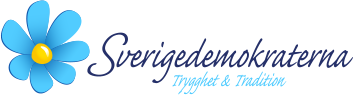 Dagordning för SD Siljansbygdens årsmöte 2017-02-25 kl 14,00 Rättviks kommunhus§ 1. Mötets öppnande. § 2. Val av mötesordförande. § 3. Val av mötessekreterare. § 4. Val av två justeringsmän tillika rösträknare. § 5. Fastställande av röstlängd § 6. Godkännande av årsmötets stadgeenliga kallelse. § 7. Godkännande av dagordning. § 8. Föreningsstyrelsens verksamhetsberättelse och ekonomisk berättelse. § 9. Redogörelse från den parlamentariska gruppen. § 10. Revisionsberättelse och fastställande av resultat och balansräkning. § 11. Fråga om ansvarsfrihet för den avgående föreningsstyrelsen § 12. Fastställande av antal ledamöter i styrelsen. § 13. Fastställande av antal suppleanter i styrelsen.§ 14. Val av ordförande för en tid av 1 år. § 15. Val av vice ordförande för en tid av 1 år. § 16. Val av andre vice ordförande för en tid av 1 år. § 17. Val av styrelseledamöter för en tid av 1 år. § 18. Val av styrelsesuppleanter för en tid av 1 år. § 19. Val av revisorer för en tid av 1 år. § 20. Val av revisorssuppleanter för en tid av 1 år. § 21. Fastställande av antal valberedare§ 22. Val av valberedning för en tid av 1 år. § 23. Val av ombud till Distrikts stämma 2017. § 24. Val av ombudssuppleanter till Distrikts stämma 2017.§ 25. Framställningar och förslag från föreningsstyrelsen.§ 26. Inkomna motioner. § 27. Mötet avslutas. § 28. Övriga frågor